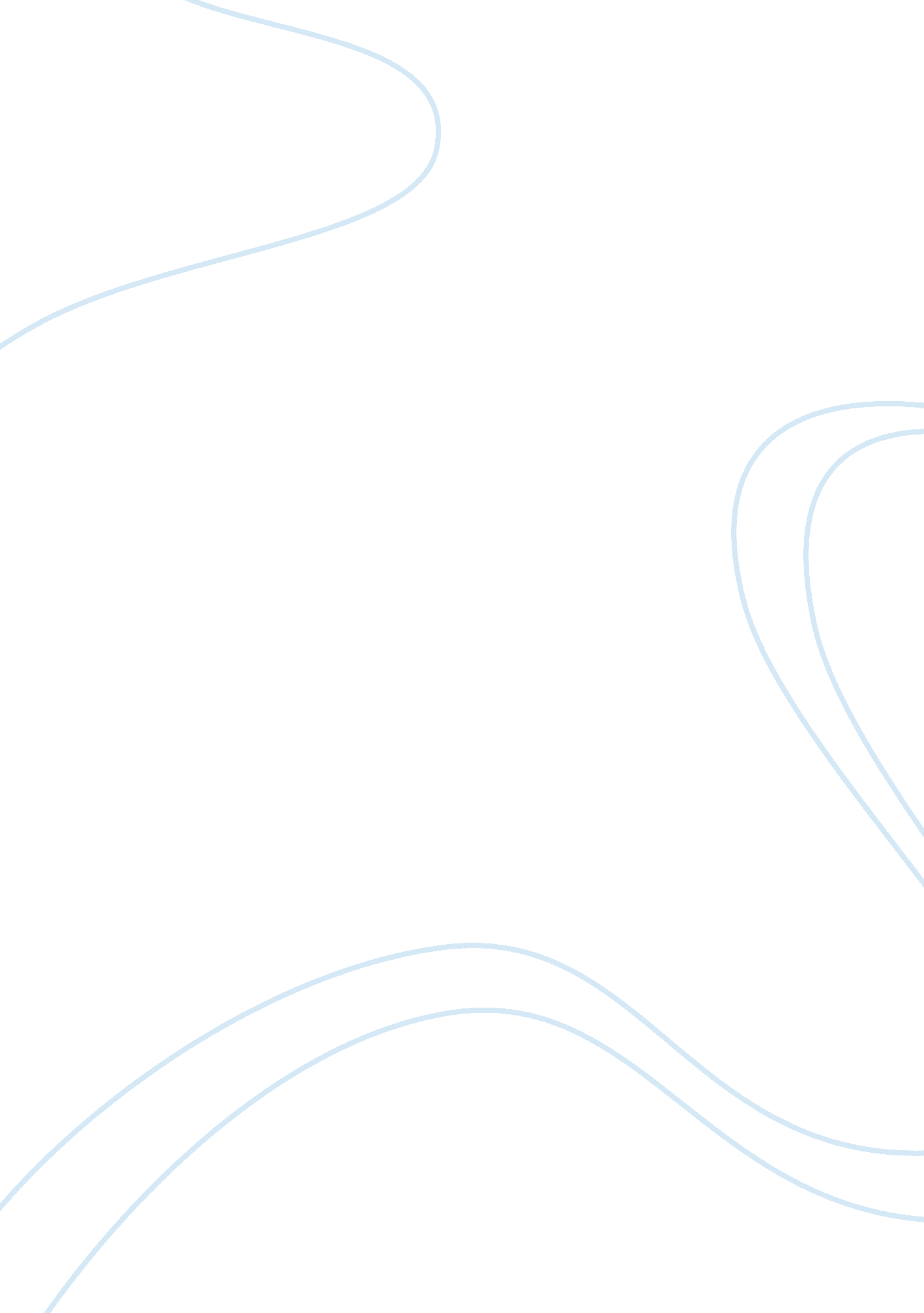 Dear company for decision making. as it isBusiness, Accounting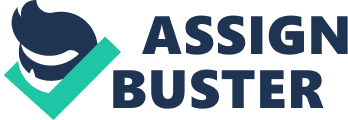 Dear sir/madam, My name is Md Ata ullah,  Bangladeshi by birth, I am writing to apply for the Master’s Degree in Finance for which I am crawling. I am currently working part-time as a Customer Service officer for T. K group of industries. My key  job role involves “ Discounts and Rewards Management, Serving customers, and dealing with customer inquiries and complaints both in person and over the phone.” In my native area, Bangladesh, competition, and standardization are the remarkable features of the job market. The employee who has foreign degrees, normally he/she gets priority in job placement, promotions as well as in decision making of the company. I have always had a logical, competitive nature and practical way of thinking. Besides, I am especially interested in a course combining maths and theories, with one or more of these applications such as finance, accounting, and business. By working with the company, I specialized in customer’s demand and satisfaction, and data analyzing to support of the company for decision making. As it is a large company, my role often demands that I have to gather and analyze data to produce fruitful reports for the company. Moreover, for a more clear understanding of consumer’s behavior, markets, and budgetary analysis -I have to expand my knowledge. I have strong faith that your master’s program in finance will help me to broaden my analyzing and decision-making abilities. I am totally confident that I will be a perfect competitor if I get chance in your university to make me a real provider. I realized my prime source of motivation at a very early stage in life-my primary and secondary education was in arts background but I had a great interest in mathematical subjects including theories. This was one reason why my school’s teachers suggested me to change my track from arts to business study. Afterwards, I got admission in “ Businesses Study” in college level. For the same reason, I chose to finance and banking as my major subject in bachelor level. With this letter, I am showing across my interest in studying a Master’s program under the faculty of business school especially finance at the University of OULU. I have just completed the bachelor degree in finance and banking from International Islamic University Chittagong (IIUC) with cumulative grade point average (CGPA) 3. 767 in the scale of 4. 00,(first class first). For more preparation in this program, I completed a thesis project as the name of “ Determination of Foreign Exchange Reserve: An Economic Analysis Of Bangladesh Experience” under the supervision of  Associate professor “ Md. Zahangir Alam from my respective university. I passed all the courses offered in bachelor study by 3. 5 years where the regular duration is 4 years except one. In addition, I was awarded 50% tuition fees waived which were given to top 2 performers of the department. I am very determined to pursue a career in (Something will come later). My determination to study in Finland arises from an inadequacy of equivalent program’s quality in comparison to other countries. Meanwhile, I have attended a number of conferences and seminars on higher education and gathered a lot of information. In those conferences, frequently I heard about Finland’s example for higher education. Additionally, Finland’s geographic location and current economic strength attract many industry experts from around the world. With the notion of idea-sharing in mind, I expect that Finland would be perfect ground to gather real-world experience, which will help me to be perfect for later careers. Again, I cherished my aim to work in the field of global business and trades from the early university life as an investment banker, financial planner, and asset manager. For this reason, I am eager to gain a broad theoretical as well as practical knowledge of finance and banking. Truly, I am confident that the interdisciplinary Master’s degree course in finance at the University of OULU is the best place to achieve my goals and I believe, I am able to perform well in this course. Now it’s crystal clear to me that without perfect theoretical basement and contemporary world’s experience, my desires must not be fulfilled which I mentioned above. I am acutely convinced that interdisciplinary Master’s course offered at the University of Oulu is the key platforms that will provide me a profound acquisition of theoretical knowledge and confidence in finance to actualize my dream. After completing this Master’s program, I will get involved in research sector to make me as an excellent specialist in finance, for instance, corporate governance. In addition, the all courses offered in this program match perfectly with my academic projects and expectations. Thank you very much for your nice concentration to my letter and  I will be grateful if you consider me as a valuable student of your university. I am looking forward to your positive response. Sincerely, MD. ATA ULLAH 